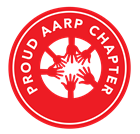 THE CHRONICLERALEIGH-WAKE COUNTY CHAPTER #3689P.O. Box 40411, Raleigh, NC. 27629http://AARPchapter3689.weebly.comKelly Vick – EditorNovember 21, 2019THE CHRONICLERALEIGH-WAKE COUNTY CHAPTER #3689P.O. Box 40411, Raleigh, NC. 27629http://AARPchapter3689.weebly.comKelly Vick – EditorNovember 21, 2019THE CHRONICLERALEIGH-WAKE COUNTY CHAPTER #3689P.O. Box 40411, Raleigh, NC. 27629http://AARPchapter3689.weebly.comKelly Vick – EditorNovember 21, 2019THE CHRONICLERALEIGH-WAKE COUNTY CHAPTER #3689P.O. Box 40411, Raleigh, NC. 27629http://AARPchapter3689.weebly.comKelly Vick – EditorNovember 21, 2019THE CHRONICLERALEIGH-WAKE COUNTY CHAPTER #3689P.O. Box 40411, Raleigh, NC. 27629http://AARPchapter3689.weebly.comKelly Vick – EditorNovember 21, 2019THE CHRONICLERALEIGH-WAKE COUNTY CHAPTER #3689P.O. Box 40411, Raleigh, NC. 27629http://AARPchapter3689.weebly.comKelly Vick – EditorNovember 21, 2019THE CHRONICLERALEIGH-WAKE COUNTY CHAPTER #3689P.O. Box 40411, Raleigh, NC. 27629http://AARPchapter3689.weebly.comKelly Vick – EditorNovember 21, 2019THE CHRONICLERALEIGH-WAKE COUNTY CHAPTER #3689P.O. Box 40411, Raleigh, NC. 27629http://AARPchapter3689.weebly.comKelly Vick – EditorNovember 21, 2019Speaker for TodayDr. Kate FisherDoctor of Audiology “Hearing Loss”*****************************Chapter OfficersCo-Presidents    Gayle Gayton    Willi WebbVice President    Cordelia BlackwellSecretary    Wanda RichardsonCo-Treasurers    Geraldine Phillips    Marjorie Younger*****************************CommitteesCommunity Services (Oweida Cole)Fundraising (Lorrie Berlenbach)Historian (Thelma Blake)Membership (Karen Youmans)Nominating (Allan Younger)Program (Allan Younger)Sunshine (Claude Lee)Telephone (Pat Toothman)Staff CoordinatesAmbassador (James Hines)Legislative (Karen Clark)Newsletter (Kelly Vick)Reflections (Grace Krishnamurty)Webmaster (Claudia Harris)Speaker for TodayDr. Kate FisherDoctor of Audiology “Hearing Loss”*****************************Chapter OfficersCo-Presidents    Gayle Gayton    Willi WebbVice President    Cordelia BlackwellSecretary    Wanda RichardsonCo-Treasurers    Geraldine Phillips    Marjorie Younger*****************************CommitteesCommunity Services (Oweida Cole)Fundraising (Lorrie Berlenbach)Historian (Thelma Blake)Membership (Karen Youmans)Nominating (Allan Younger)Program (Allan Younger)Sunshine (Claude Lee)Telephone (Pat Toothman)Staff CoordinatesAmbassador (James Hines)Legislative (Karen Clark)Newsletter (Kelly Vick)Reflections (Grace Krishnamurty)Webmaster (Claudia Harris)MESSAGE FROM OUR PRESIDENTANOTHER SEASONIt doesn’t seem possible but here we are in yet another season.  Actually, when I started writing this, it was a warm and balmy fall day.  Suddenly, the temperature dropped and it feels like winter.  Actually, it is still fall.Fall is a beautiful time of year; the temperature has dropped so it is reasonably comfortable. Time to get out and do yard work again, prepare the gardens for fall and winter. Most hummingbirds have left.  I even saw a blue bird!This time of year reminds me of upstate New York.  God has perfectly adorned the landscape with a vast assortment of reds, oranges and yellows.  Time to go hiking in the mountains, go canoeing, and take a drive for fresh apple cider.  Fresh donuts with the cider are a must!Then comes Thanksgiving and family time.  It’s a joyous time for our family to come together in the southern tier.  Take a break from their busy schedules and catch up with one another.I hope that each of you find some time to relax, enjoy your families and if you are traveling, be safe.  Take some time to remember the less fortunate.  Wishing all of you a blessed and Happy Thanksgiving.Gayle Gayton*************************************************************************************MESSAGE FROM OUR PRESIDENTANOTHER SEASONIt doesn’t seem possible but here we are in yet another season.  Actually, when I started writing this, it was a warm and balmy fall day.  Suddenly, the temperature dropped and it feels like winter.  Actually, it is still fall.Fall is a beautiful time of year; the temperature has dropped so it is reasonably comfortable. Time to get out and do yard work again, prepare the gardens for fall and winter. Most hummingbirds have left.  I even saw a blue bird!This time of year reminds me of upstate New York.  God has perfectly adorned the landscape with a vast assortment of reds, oranges and yellows.  Time to go hiking in the mountains, go canoeing, and take a drive for fresh apple cider.  Fresh donuts with the cider are a must!Then comes Thanksgiving and family time.  It’s a joyous time for our family to come together in the southern tier.  Take a break from their busy schedules and catch up with one another.I hope that each of you find some time to relax, enjoy your families and if you are traveling, be safe.  Take some time to remember the less fortunate.  Wishing all of you a blessed and Happy Thanksgiving.Gayle Gayton*************************************************************************************MESSAGE FROM OUR PRESIDENTANOTHER SEASONIt doesn’t seem possible but here we are in yet another season.  Actually, when I started writing this, it was a warm and balmy fall day.  Suddenly, the temperature dropped and it feels like winter.  Actually, it is still fall.Fall is a beautiful time of year; the temperature has dropped so it is reasonably comfortable. Time to get out and do yard work again, prepare the gardens for fall and winter. Most hummingbirds have left.  I even saw a blue bird!This time of year reminds me of upstate New York.  God has perfectly adorned the landscape with a vast assortment of reds, oranges and yellows.  Time to go hiking in the mountains, go canoeing, and take a drive for fresh apple cider.  Fresh donuts with the cider are a must!Then comes Thanksgiving and family time.  It’s a joyous time for our family to come together in the southern tier.  Take a break from their busy schedules and catch up with one another.I hope that each of you find some time to relax, enjoy your families and if you are traveling, be safe.  Take some time to remember the less fortunate.  Wishing all of you a blessed and Happy Thanksgiving.Gayle Gayton*************************************************************************************MESSAGE FROM OUR PRESIDENTANOTHER SEASONIt doesn’t seem possible but here we are in yet another season.  Actually, when I started writing this, it was a warm and balmy fall day.  Suddenly, the temperature dropped and it feels like winter.  Actually, it is still fall.Fall is a beautiful time of year; the temperature has dropped so it is reasonably comfortable. Time to get out and do yard work again, prepare the gardens for fall and winter. Most hummingbirds have left.  I even saw a blue bird!This time of year reminds me of upstate New York.  God has perfectly adorned the landscape with a vast assortment of reds, oranges and yellows.  Time to go hiking in the mountains, go canoeing, and take a drive for fresh apple cider.  Fresh donuts with the cider are a must!Then comes Thanksgiving and family time.  It’s a joyous time for our family to come together in the southern tier.  Take a break from their busy schedules and catch up with one another.I hope that each of you find some time to relax, enjoy your families and if you are traveling, be safe.  Take some time to remember the less fortunate.  Wishing all of you a blessed and Happy Thanksgiving.Gayle Gayton*************************************************************************************COMMITTEE REPORTSCOMMITTEE REPORTSCOMMITTEE REPORTSCOMMITTEE REPORTSCOMMITTEE REPORTSCOMMUNITY SERVICE We strive to make a difference in the clients that we serve at the Food Pantry. With the holidays upon us, we've worked numerous hours in October and November to help achieve this goal.  In November, we served almost 40 clients as they prepare for the upcoming holiday.  Please be aware that as Christmas approaches, Urban Ministries may be in need of more assistance.  If you would like a taste of this fulfilling experience, you are welcome to accompany us on second Mondays or other times as needed.  Just let me know and I will tell you when and where the Food Pantry is located.As of October 31, we have collected 55 pairs of mittens, hats and other items.  If by chance you haven't contributed already, you still have an opportunity to bring them in December. Just in time for Santa to perhaps deliver them to the kids before Christmas.A special thanks to Tony Gandy for his generous contribution of books and toys in October. These items were promptly delivered to Healing Transitions. The ladies that reside there are allowed to have their children visit, as well as sleep over on weekends and some holidays.  They were indeed grateful for the contributions.  They seldom receive toys.Helen Wright Center for Women is our November project.  In October, we had our Health Fair and no donations were collected.Our October Health Fair was made possible again this year due to a grant written by our own Marilyn Pearson.  This is the second year that our chapter has been fortunate enough to receive this monetary grant. The attendees commented that they were very pleased with this informative event.  We would like to commend, congratulate and thank the committee for a job well done.TELEPHONEPlease return phone calls by the Friday evening after the call as to whether you will be attending the meeting and eating lunch.  If you do not return the call, we will not count you for lunch.  The purpose of the Telephone Committee is to get a count for lunch to Atria’s staff the Saturday morning before the next meeting.  If you need to cancel your lunch and can’t reach your caller, please call Pat Toothman (919-846-8477).  If you sign-up to eat lunch and do not come to the meeting, we will have to pay for your lunch.NOMINATINGWe have a vacancy for a Co-Secretary.  This person will be working in partnership with another Co-Secretary, and responsible for recording minutes of our meetings.  COMMUNITY SERVICE We strive to make a difference in the clients that we serve at the Food Pantry. With the holidays upon us, we've worked numerous hours in October and November to help achieve this goal.  In November, we served almost 40 clients as they prepare for the upcoming holiday.  Please be aware that as Christmas approaches, Urban Ministries may be in need of more assistance.  If you would like a taste of this fulfilling experience, you are welcome to accompany us on second Mondays or other times as needed.  Just let me know and I will tell you when and where the Food Pantry is located.As of October 31, we have collected 55 pairs of mittens, hats and other items.  If by chance you haven't contributed already, you still have an opportunity to bring them in December. Just in time for Santa to perhaps deliver them to the kids before Christmas.A special thanks to Tony Gandy for his generous contribution of books and toys in October. These items were promptly delivered to Healing Transitions. The ladies that reside there are allowed to have their children visit, as well as sleep over on weekends and some holidays.  They were indeed grateful for the contributions.  They seldom receive toys.Helen Wright Center for Women is our November project.  In October, we had our Health Fair and no donations were collected.Our October Health Fair was made possible again this year due to a grant written by our own Marilyn Pearson.  This is the second year that our chapter has been fortunate enough to receive this monetary grant. The attendees commented that they were very pleased with this informative event.  We would like to commend, congratulate and thank the committee for a job well done.TELEPHONEPlease return phone calls by the Friday evening after the call as to whether you will be attending the meeting and eating lunch.  If you do not return the call, we will not count you for lunch.  The purpose of the Telephone Committee is to get a count for lunch to Atria’s staff the Saturday morning before the next meeting.  If you need to cancel your lunch and can’t reach your caller, please call Pat Toothman (919-846-8477).  If you sign-up to eat lunch and do not come to the meeting, we will have to pay for your lunch.NOMINATINGWe have a vacancy for a Co-Secretary.  This person will be working in partnership with another Co-Secretary, and responsible for recording minutes of our meetings.  COMMUNITY SERVICE We strive to make a difference in the clients that we serve at the Food Pantry. With the holidays upon us, we've worked numerous hours in October and November to help achieve this goal.  In November, we served almost 40 clients as they prepare for the upcoming holiday.  Please be aware that as Christmas approaches, Urban Ministries may be in need of more assistance.  If you would like a taste of this fulfilling experience, you are welcome to accompany us on second Mondays or other times as needed.  Just let me know and I will tell you when and where the Food Pantry is located.As of October 31, we have collected 55 pairs of mittens, hats and other items.  If by chance you haven't contributed already, you still have an opportunity to bring them in December. Just in time for Santa to perhaps deliver them to the kids before Christmas.A special thanks to Tony Gandy for his generous contribution of books and toys in October. These items were promptly delivered to Healing Transitions. The ladies that reside there are allowed to have their children visit, as well as sleep over on weekends and some holidays.  They were indeed grateful for the contributions.  They seldom receive toys.Helen Wright Center for Women is our November project.  In October, we had our Health Fair and no donations were collected.Our October Health Fair was made possible again this year due to a grant written by our own Marilyn Pearson.  This is the second year that our chapter has been fortunate enough to receive this monetary grant. The attendees commented that they were very pleased with this informative event.  We would like to commend, congratulate and thank the committee for a job well done.TELEPHONEPlease return phone calls by the Friday evening after the call as to whether you will be attending the meeting and eating lunch.  If you do not return the call, we will not count you for lunch.  The purpose of the Telephone Committee is to get a count for lunch to Atria’s staff the Saturday morning before the next meeting.  If you need to cancel your lunch and can’t reach your caller, please call Pat Toothman (919-846-8477).  If you sign-up to eat lunch and do not come to the meeting, we will have to pay for your lunch.NOMINATINGWe have a vacancy for a Co-Secretary.  This person will be working in partnership with another Co-Secretary, and responsible for recording minutes of our meetings.  COMMUNITY SERVICE We strive to make a difference in the clients that we serve at the Food Pantry. With the holidays upon us, we've worked numerous hours in October and November to help achieve this goal.  In November, we served almost 40 clients as they prepare for the upcoming holiday.  Please be aware that as Christmas approaches, Urban Ministries may be in need of more assistance.  If you would like a taste of this fulfilling experience, you are welcome to accompany us on second Mondays or other times as needed.  Just let me know and I will tell you when and where the Food Pantry is located.As of October 31, we have collected 55 pairs of mittens, hats and other items.  If by chance you haven't contributed already, you still have an opportunity to bring them in December. Just in time for Santa to perhaps deliver them to the kids before Christmas.A special thanks to Tony Gandy for his generous contribution of books and toys in October. These items were promptly delivered to Healing Transitions. The ladies that reside there are allowed to have their children visit, as well as sleep over on weekends and some holidays.  They were indeed grateful for the contributions.  They seldom receive toys.Helen Wright Center for Women is our November project.  In October, we had our Health Fair and no donations were collected.Our October Health Fair was made possible again this year due to a grant written by our own Marilyn Pearson.  This is the second year that our chapter has been fortunate enough to receive this monetary grant. The attendees commented that they were very pleased with this informative event.  We would like to commend, congratulate and thank the committee for a job well done.TELEPHONEPlease return phone calls by the Friday evening after the call as to whether you will be attending the meeting and eating lunch.  If you do not return the call, we will not count you for lunch.  The purpose of the Telephone Committee is to get a count for lunch to Atria’s staff the Saturday morning before the next meeting.  If you need to cancel your lunch and can’t reach your caller, please call Pat Toothman (919-846-8477).  If you sign-up to eat lunch and do not come to the meeting, we will have to pay for your lunch.NOMINATINGWe have a vacancy for a Co-Secretary.  This person will be working in partnership with another Co-Secretary, and responsible for recording minutes of our meetings.  MEMBERSHIP We are happy to welcome one new member who joined in September (George Blackwell).  His birthday was September 5th, and he was referred by his wife Cordelia.  His contact information is listed on our website.We are collecting dues for 2020 renewals today and at the December meeting.  All renewals should be completed by December, 2019 to complete our 2020 membership directory.  We will be available for membership renewals before our monthly meetings from 10:15 – 10:45 a.m.  You will need your national and chapter membership cards and the $8.00 membership fee.  Correct change or a check made out to our chapter would be helpful. We are asking all chapter members to enter the main entrance of Atria for the monthly meetings.  Please arrive at 10:45 a.m. to be ready for the 11:00 meeting.  If you invite a guest, please ask your guest to arrive at 10:30 a.m. to register at the membership table.When we have inclement weather, please remember if Wake County schools are cancelled or delayed, there will not be a chapter meeting.FUNDRAISINGSuper Jackpot 50/50 tickets are on sale today and the drawing will also be today.  The drawing is for 50/50 $$$, painting by Mary Madlon, computer tablet, jewelry and AARP items.The next Fundraising meeting will be December 3, 2019, 4:30 pm, City Barbeque, Falls of Neuse Road.SUNSHINEThere are several members who are having health issues and cannot come to the meetings.  We have been calling them, sending cards and e-mails.  If you know of anyone who is ill or a bereaved family, feel free to call, e-mail them, send your own card or text Claude Lee (919-971-3317) or e-mail him at claudealeejr@gmail.com.We have a basket filled with gifts for birthday members to choose one gift.  Anyone who misses their birthday month can get a gift from the basket when they return.*********************************************UPCOMING EVENTMEMBERSHIP We are happy to welcome one new member who joined in September (George Blackwell).  His birthday was September 5th, and he was referred by his wife Cordelia.  His contact information is listed on our website.We are collecting dues for 2020 renewals today and at the December meeting.  All renewals should be completed by December, 2019 to complete our 2020 membership directory.  We will be available for membership renewals before our monthly meetings from 10:15 – 10:45 a.m.  You will need your national and chapter membership cards and the $8.00 membership fee.  Correct change or a check made out to our chapter would be helpful. We are asking all chapter members to enter the main entrance of Atria for the monthly meetings.  Please arrive at 10:45 a.m. to be ready for the 11:00 meeting.  If you invite a guest, please ask your guest to arrive at 10:30 a.m. to register at the membership table.When we have inclement weather, please remember if Wake County schools are cancelled or delayed, there will not be a chapter meeting.FUNDRAISINGSuper Jackpot 50/50 tickets are on sale today and the drawing will also be today.  The drawing is for 50/50 $$$, painting by Mary Madlon, computer tablet, jewelry and AARP items.The next Fundraising meeting will be December 3, 2019, 4:30 pm, City Barbeque, Falls of Neuse Road.SUNSHINEThere are several members who are having health issues and cannot come to the meetings.  We have been calling them, sending cards and e-mails.  If you know of anyone who is ill or a bereaved family, feel free to call, e-mail them, send your own card or text Claude Lee (919-971-3317) or e-mail him at claudealeejr@gmail.com.We have a basket filled with gifts for birthday members to choose one gift.  Anyone who misses their birthday month can get a gift from the basket when they return.*********************************************UPCOMING EVENT